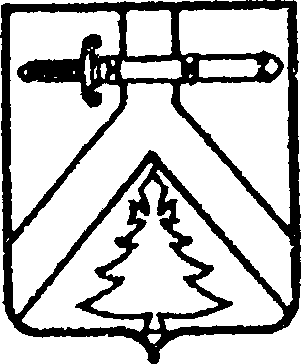 АДМИНИСТРАЦИЯ АЛЕКСЕЕВСКОГО СЕЛЬСОВЕТАКУРАГИНСКОГО РАЙОНА   КРАСНОЯРСКОГО КРАЯ                                                 ПОСТАНОВЛЕНИЕ14.12.2015                                 с. Алексеевка                                         № 41-пО внесении изменений в постановление от 18.08.2015 № 28-п «О комиссии по организации и проведению торгов по продаже находящихся в государственной или муниципальной собственности земельных участков или права на заключение договоров аренды таких земельных участков на территории муниципального образовании Алексеевский сельсовет»В соответствии с Гражданским кодексом Российской Федерации, Земельным кодексом РФ, Федеральным законом от 26.07.2006 N 135-ФЗ «О защите конкуренции», в целях организации эффективной работы при проведении торгов по продаже земельных участков, упорядочения процедуры предоставления земельных участков при проведении торгов, справедливости, публичности, открытости и прозрачности процедуры предоставления земельных участков,  руководствуясь статьей 19 Устава администрации Алексеевского сельсовета Курагинского района Красноярского края, ПОСТАНОВЛЯЮ:          1. Приложение 2 к постановлению администрации Алексеевского сельсовета от 18.08.2015 № 28-п «Состав комиссии по организации и проведению торгов по продаже находящихся в государственной и муниципальной собственности земельных участков или права на заключение договоров аренды таких земельных участков на территории муниципального образования Алексеевский сельсовет» изложить в новой редакции.         2 . Контроль за  исполнением  данного  постановления оставляю  за  собой.         3.  Опубликовать  постановление  в газете «Алексеевские вести» и на  «Официальном  интернет- сайте администрации Алексеевского сельсовета» (Alekseevka.bdu.su).         4. Постановление вступает в силу со дня его официального опубликования (обнародования).Глава сельсовета                                                                     М.В. РоманченкоПриложение 2 к постановлению   администрации Алексеевского сельсоветаот 14.12.2015 № 41-пСостав комиссии по организации и проведению торгов по продаже находящихся в государственной и муниципальной собственности земельных участков или права на заключение договоров аренды таких земельных участков на территории муниципального образования Алексеевский сельсоветПредседатель комиссии:Романченко Мария Васильевна – глава сельсовета.Заместитель председателя комиссии:         Алексеева Валентина Викторовна - Врио зам.главы администрации.Секретарь комиссии:Чуприянова Татьяна Анатольевна- бухгалтер администрации.Члены комиссии:          Сметанина Ольга Васильевна- депутат Алексеевского Совета  депутатов.Кузнецова Виктория Олеговна- Врио специалиста 1 категории.